Краевое государственное бюджетное учреждение социального обслуживания «Партизанский психоневрологический интернат»Программаимпровизационной театральной деятельности«ЧУДО-ДОМ»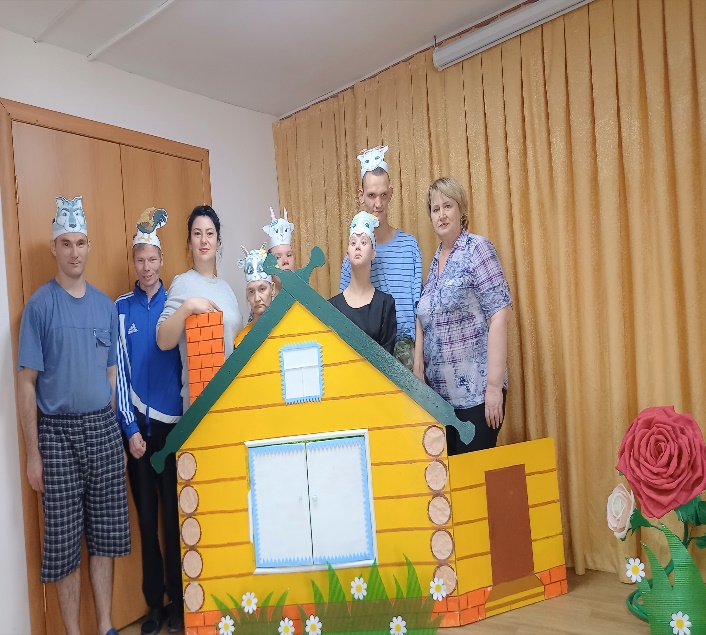 Руководители кружка:Ермакова О.В Покидько Л.А. Савина Е.М. 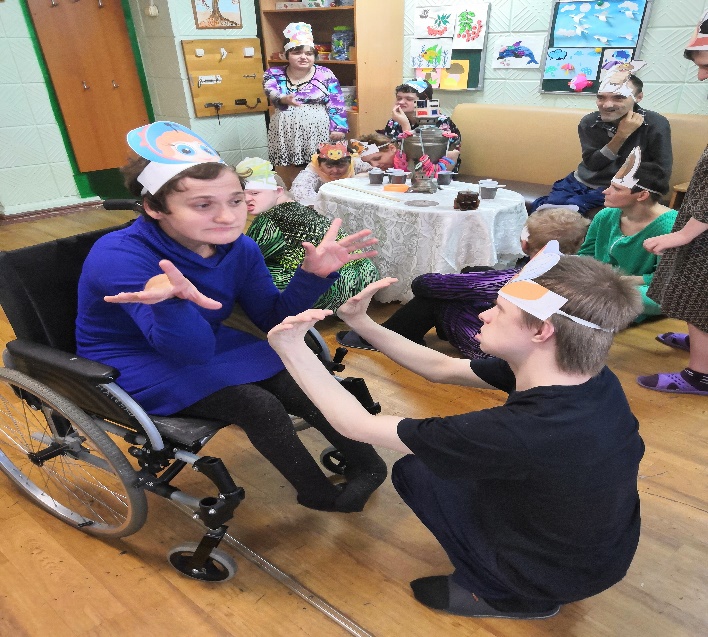 Партизанск, 2018Психоневрологический интернат – место, ставшее домом на долгие годы для многих проживающих в нем людей. Психоневрологический статус проживающих не ограничивается лишь психическими отклонениями. Психологические качества людей, проживающих в интернате, также имеют аномальные проявления. Это связано как с особенностями протекания болезни, так и с условиями жизни – ограничения в деятельности, передвижении, проживание в многочисленном коллективе. Совокупность этих компонентов приводит к тому, что эмоциональная и коммуникативная сферы проживающих приобретают или сохраняют, если человек ранее проживал в подобных условиях, искаженный, нездоровый характер. Коммуникативная сторона недостаточно развита, присутствуют внутренняя изолированность, желание уединения, неумение строить продуктивные взаимоотношения,  конфликтность, недоверие. Эмоциональная сторона сопряжена с повышенным уровнем эмоционального неблагополучия – тревожностью, негазивизмом, трудностями эмоциональной регуляции поведения. Реабилитационные мероприятия в условиях психоневрологического интерната необходимы для восстановления внутренней гармонии и обеспечения баланса в эмоциональной и коммуникативной сферах проживающих. Одним из методов преодоления негативных эмоциональных состояний и коммуникативных нарушений является театрализованная деятельность. В условиях театральной постановки участники не только преодолевают внутренние негативные проявления эмоциональной сферы, учатся согласовывать свое поведение с конкретной ситуацией и регулировать свое поведение в заданных условиях, выходят на новый уровень взаимодействия внутри театрального коллектива, а также приобщаются к эстетической культуре. Каждая игровая ситуация открывает для участника новые формы поведения, эмоционального реагирования, способствует его социальной адаптации в условиях игры. Наряду с положительным влиянием на эмоциональную и коммуникативную сферы участников постановок,   театральная деятельность развивает интересы проживающих в интернате, стимулирует их активность, способствует усвоению новой информации, выступления перед зрителями развивает уверенность в себе, и принятие зрителем укрепляет их положительное самоотношение.Стоит отметить и сакральное значение нравственной стороны художественных произведений. В них заложены нормы морали, метафорично представлены привычные нам бытовые ситуации, характеры героев, с которыми мы сталкиваемся в реальной жизни. Знакомство с художественными произведениями и тем более их творческое воспроизведение  формирует у человека духовно-нравственные качества, эстетический вкус, позволяет понять мир не путем логики, а путем более чувственным, раскрывающим его эмоциональную составляющую. Такое понимание приближает «актера» - участника художественной постановки – к окружающему миру, позволяет почувствовать себя его частью.Итак, целью данной реабилитационной программы выступает: гармонизация эмоциональной и коммуникативной сфер личности проживающих.Задачи:- сохранение существующей базы навыков продуктивного поведения     саморегуляции      - восстановление стремления к взаимодействию - снижение негативных проявлений эмоциональной сферы- содействие развитию навыков эмоциональной саморегуляции- стимуляция активности и совместной деятельности- расширение диапазона вариантов поведения в различных ситуациях- содействие развитию уверенности в себе- формирование духовно-нравственых качеств- обеспечение возможности чувственного познания мираМетоды реализации программы: театральная деятельность, беседа. Сроки проведения: на протяжении пребывания проживающих в интернате.Требования к посещению: занятия посещаются добровольно в свободной форме без ограничений к нозологическим формам; противопоказанием к участию являются острые психические состояния, инфекционные заболевания. Периодичность: 1 раз в неделю.Продолжительность занятия: 40-50 минут. Структура занятия: Вводная часть. Приветствие. Разыгрывание этюдов.Мотивационная часть. «Призывание» сказки. Коллективное произношение присказки:Тили-бом, тили-бом!Мы заходим в ЧУДО-ДОМ!Аплодисменты. Основная часть.Озвучивание/просмотр сказки. Называние героев. Распределение ролей. Использование масок, атрибутов.Постановка сказки.Представление актеров.Одна сказка проигрывается несколько раз с разными актерами.Заключительная часть. Отзывы. Прощание.Предполагаемые результаты: положительная динамика во взаимодействии проживающих друг с другом,  снижение негативных эмоциональных состояний, рост продуктивной активности проживающих. Занятие начинается с традиционного группового приветствия. Следует добиваться слаженности в произношении приветственного слова – «здравствуйте» или «привет» - на усмотрения ведущего. Возможна смена приветствия для расширения активного словарного запаса проживающих.Перед постановкой произведения имеет смысл проводить «разминку» для эмоций. Участники парами или тройками разыгрывают этюды, которые выступают для них в качестве тренировки эмоционального самовыражения, навыков подражания, навыков взаимодействия. Центральным звеном в данной программе реабилитации является импровизационная театральная деятельность: постановки сказок не готовятся заранее, а производится «здесь и сейчас». Участники вживаются в роль в момент самой постановки, они вынуждены импровизировать, проявлять гибкость, подстраивать свое поведение под заданные условия произведения. Рассказчиком и руководителем театрального процесса выступает психолог/педагог – рассказывает сказку, указывая параллельно, что должны делать участники в данный момент. Участие без ограничений по нозологическим формам подразумевает возможное участие проживающих с тяжелой умственной отсталостью, в этом случае руководитель не просто рассказывает, что делать, а ведет участников, демонстрирует образец движений, жестов, звуков и интонаций, при этом не становясь самим актером, то есть, он только показывает, как нужно делать, но не делает это за участника. В основу театральных мини-постановок ложатся народные  и авторские сказки с большим количеством героев (не меньше 4х), которые активно взаимодействуют в течение сказки. Это обязательное условие, позволяющее максимально использовать условия театрализации для активизации коммуникативного потенциала участников, расширения спектра эмоциональных проявлений. Важным аспектом организации театральной деятельности является использование атрибутов: масок животных и людей, предметов, соответствующих сюжету, аксессуаров, дополняющих образы героев. Яркие, непривычные атрибуты стимулируют деятельность, повышают мотивацию, вызывают положительные эмоции, позволяют с удовольствием вжиться в образ героя. Возможно использование декораций, соответствующих сюжету сказки – домики, деревья, пеньки и прочее. Если постановка подразумевает песенки или танцы, можно использовать музыкальное оборудование.  Работа по программе не ограничивается рядовыми занятиями с импровизационной театральной деятельностью. Возможна подготовка мини-постановок для выступления перед зрителями. В основу таких представлений могут лечь народные и авторские сказки как с большим, так и с минимальным количеством участников, сюжетные детские песни (например, в исполнении Д,Тухманова и гр. «Непоседы» - «Виноватая тучка», «Храбрый зайчик», «Пых-пых самовар», Ю.Антонов и детский хор - «Воробьиная дискотека»), детские сюжетные стихи. При формировании репертуара особое внимание следует обратить на духовное содержание произведения. В рамках программы также возможна подготовка кукольных спектаклей с участием проживающих. Однако в данном случае необходимо учитывать особенности протекания болезней, например, физические недостатки (насколько возможны действия участника за ширмой), несформированность речи, нарушения координации движений. Подготовка яркого кукольного представления предъявляет к участникам повышенные требования. Игры под музыку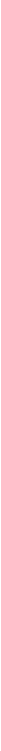 Выполнение ритмичных движений в соответствии с различным характером музыки, динамикой (громко, тихо), регистрами (высокий, низкий). Изменение направления и формы ходьбы, бега, поскоков, танцевальных движений в соответствии с изменениями в музыке (легкий, танцевальный бег сменяется стремительным, спортивным; легкое, игривое подпрыгивание — тяжелым, комичным и т. д). Выполнение имитационных упражнений и игр, построенных на конкретных подражательных образах, хорошо знакомых детям (повадки зверей, птиц, движение транспорта, деятельность человека), в соответствии с определенным эмоциональным и динамическим характером музыки. Передача притопами, хлопками и другими движениями резких акцентов в музыке. Музыкальные игры с предметами. Игры с пением или речевым сопровождением.Танцевальные упражненияЗнакомство с танцевальными движениями. Бодрый, спокойный, топающий шаг. Бег легкий, на полупальцах. Подпрыгивание на двух ногах. Прямой галоп. Маховые движения рук. Элементы русской пляски: простой хороводный шаг, шаг на всей ступне, подбоченившись двумя руками (для девочек — движение с платочком); притопы одной ногой и поочередно, выставление ноги с носка на пятку. Движения парами: бег, ходьба, кружение на месте. Хороводы в кругу, пляски с притопами, кружением, хлопками.Календарно-тематическое планирование На 2022г.МесяцПостановкаЯнварь - Импровизация сказки «Морозко»- Ритмотерапия «Буги Вуги Окей»- Постановка танца для мальчиков «ДЖЕНТЕЛЬМЕНЫ»Февраль - Репетиции танца «Джентельмены», Танцевального номера «Детские сны»- Ритмотерапия «Руку правую в перед», «Скакалочка»,«БАНАН»,Март - колобок- Ритмотерапия «Песня про ципленка»Апрель - Кот и лиса (Кот-воевода)- Ритмотерапия «Двигайся-Замри»- Постановка танца «Военный вальс»Май - Импровизация музыкальной сказки                  «Вася-Василек»- Три медведя- Ритмотерапия «Буги Вуги Окей»Июнь - Курочка Ряба-Ритмотерапия «Колесики»Июль -Кот, петух и лиса- Ритмотерапия «Скакалочка»Август - Теремок/Зимовье зверей- Ритмотерапия «Помогатор»Сентябрь - Репка- Ритмотерапия «Что такое доброта»Октябрь -Федорино горе-Постановка танцев на праздник осени- Ритмотерапия «Летит по небу самолет»Ноябрь - Три медведя- Ритмотерапия «Елочки – пенечки»- Постановка инклюзивного танцаДекабрь - Красная шапочка- постановка Новогоднего танца- Ритмотерапия «Клап – снап» 